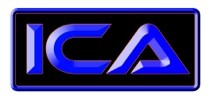 Method of Payment: Please Choose Method. - Purchase Order   Yes/no                          PO # (If Applicable):_                                         - Credit Card:   Yes/no   If yes, please send Credit Card Authorization 					Form after we invoice you.	-  Check: Yes/no   -  Bank-Wire Transfer:  Yes/no   -  Other (Specify):                           Please fill as much information as you can for each sample.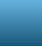 Submitter Name:Date:Institution:Address: Institution:Phone:Fax:Email: Institution:Sample IDMaterial TypeWeightDelta R Correction(If applicable)GeographicLocationExpected Age1+/-2+/-3+/-4+/-5+/-6+/-7+/-8+/-9+/-10+/-11+/-12+/-13+/-14+/-15+/-16+/-17+/-18+/-  19+/-20+/-